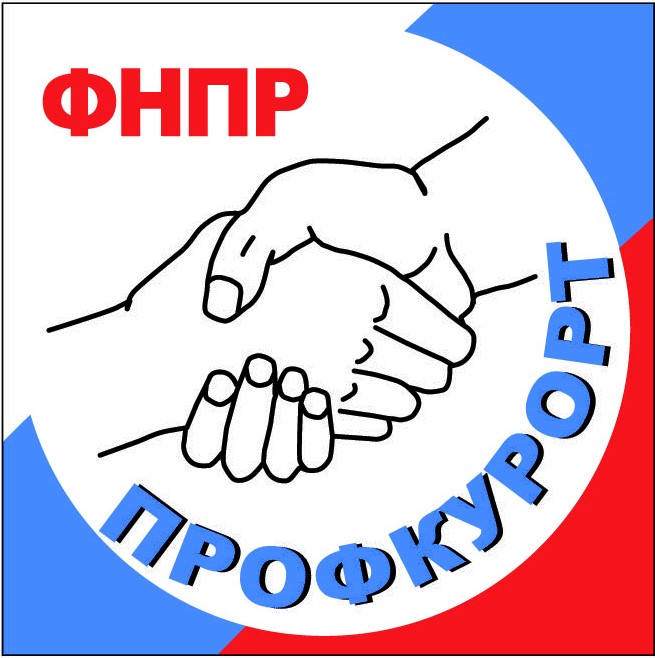 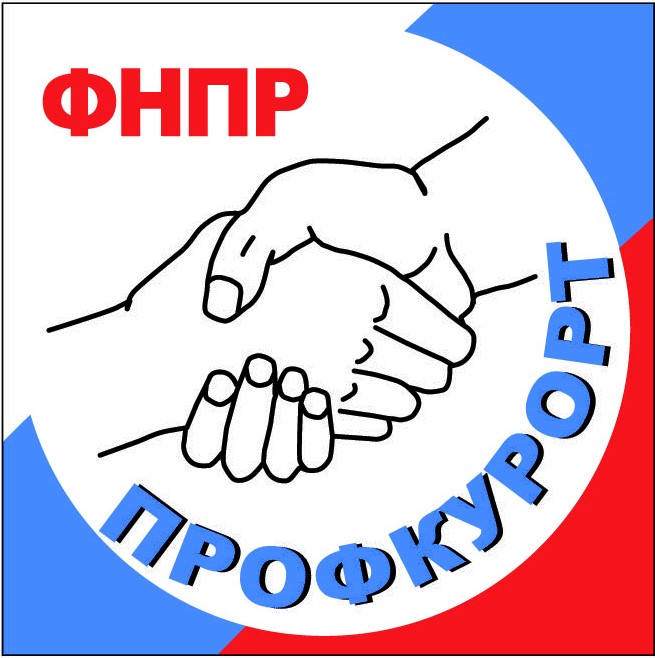 ПЕРЕЧЕНЬ ПРОФСОЮЗНЫХ САНАТОРИЕВ:г. Ессентуки1. Санаторий «им. Анджиевского»;
2. Санаторий «Виктория»;
3. Санаторий «Надежда»;
4. Санаторий «Целебный ключ».                                                           г. Железноводск
1. Пансионат с лечением «Альянс»;
2. Санаторий «им. С.М. Кирова»;
3. Санаторий «им. 30-ти летия Победы»;
4. Санаторий «Здоровье»;
5. Санаторий «Дубрава»;
6. Санаторий «им. Э. Тельмана»;
7. Санаторий «Эльбрус».                                                             г. Кисловодск
1. Санаторий «им. Г. Димитрова»;
2. Санаторий «им. С.М. Кирова»;
3. Санаторий «Москва»;
4. Санаторий «Нарзан»;
5. Санаторий «Пикет».                                                               г. Пятигорск
1. Санаторий «им. М.Ю. Лермонтова»;
2. Санаторий «Лесная поляна»;
3. Санаторий «Родник»;
4. Пансионат с лечением «Искра».                                                               г. Сочи
1. Санаторий «Металлург».